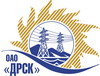 Открытое Акционерное Общество«Дальневосточная распределительная сетевая  компания»Протокол заседания Закупочной комиссии по вскрытию конвертов, поступивших на запрос предложений №492633город БлаговещенскСПОСОБ И ПРЕДМЕТ ЗАКУПКИ: Открытый запрос предложений «Капитальный ремонт ПС Троицкая, ПС Эльбан» для нужд филиала ОАО «ДРСК»-«Хабаровские электрические сети» закупка 730   ПРИСУТСТВОВАЛИ:  Три члена постоянно действующей Закупочной комиссии ОАО «ДРСК» 2 уровня и секретарь комиссии.ОТМЕТИЛИ:В ходе проведения запроса предложений было получено 0 предложений, конверты с которыми были размещены в электронном виде на Торговой площадке Системы www.b2b-energo.ru.Вскрытие конвертов было осуществлено в электронном сейфе организатора запроса предложений на Торговой площадке Системы www.b2b-energo.ru автоматически.Дата и время начала процедуры вскрытия конвертов с предложениями участников: 04:00 10.04.2015Место проведения процедуры вскрытия конвертов с предложениями участников: Торговая площадка Системы www.b2b-energo.ruОтветственный секретарь Закупочной комиссии 2 уровня	О.А. МоторинаТехнический секретарь Закупочной комиссии 2 уровня	И.Н. Ирдуганова№  386/ УР-В              «10» апреля 2015 г.№Наименование участника и его адресОбщая цена заявки на участие в запросе предложений